Ενημέρωση για τις εργασίες που θα διεξαχθούν περιμετρικά της πλατείας ΠάρκουΗ Διεύθυνση Υποδομών και Τεχνικών Έργων (Τμήμα Οδοποιίας και Κυκλοφοριακών ρυθμίσεων) του Δήμου Λαμιέων σας ενημερώνει ότι, στα πλαίσια του έργου «Κατασκευή ραμπών και τσιμεντοστρώσεων για τη διευκόλυνση της κυκλοφορίας ατόμων ΑΜΕΑ και άλλων ευπαθών ομάδων και της πρόσβασης τους σε κοινόχρηστους χώρους και κτίρια» θα πραγματοποιηθούν εργασίες ανακατασκευής των κρασπέδων και των ραμπών ΑΜΕΑ περιμετρικά της πλατείας Πάρκου με συνέπεια την κατάληψη μικρού τμήματος του οδοστρώματος.Για την υλοποίηση των εργασιών, που θα ξεκινήσουν την Τετάρτη 15 Μαρτίου και θα διαρκέσουν περίπου τρεις μήνες, δεν απαιτείται να διακοπεί η κυκλοφορία των οχημάτων.Παρακαλούμε για την κατανόηση και τη συνεργασία των δημοτών.Από το Γραφείο Τύπου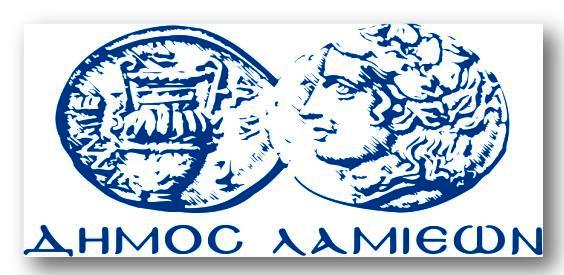 ΠΡΟΣ: ΜΜΕΔΗΜΟΣ ΛΑΜΙΕΩΝΓραφείου Τύπου& ΕπικοινωνίαςΛαμία,10/3/2017